	Cross Country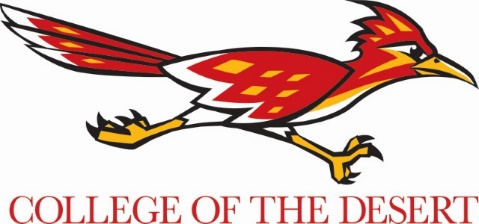 	2019 ScheduleDate	Day	Time	Event	LocationSep 6	Fri	9:15 am (W)	Palomar Invitational 	Guajome Regional Park		10:00 am (M)		3000 Guajome Lake Road	Oceanside, CA  92057Sep 13	Fri	3:00 pm (W)	SoCal Preview	Mission Bay Park		3:45 pm (M)		2688 E. Mission Bay Drive				San Diego, CA  92109Sep 20	Fri	10:15 am (W)	Golden West Invitational	Central Park		11:00 am (M)		18000 Golden West Street	Huntington Beach, CA  92648Sep 27	Fri	11:00 am (W)	Coach Downey XC Classic	Morley Field		12:00 pm (M)		2221 Morley Field Drive	San Diego, CA  92104Oct 4	Fri	10:00 am (W)	Cerritos Falcons Invitational	Don Knabe Regional Park		11:00 am (M)		19700 Bloomfield Avenue				Cerritos, CA  90703Oct 11	Fri	10:00 am (W)	Brubaker Invitational	Irvine Regional Park		10:45 am (M)		1 Irvine Park Road	Orange, CA  92869Oct 18	Fri	10:00 am (W)	Mt. SAC Invitational	Mt. San Antonio College		10:45 am (M)	1100 N. Grand Avenue	Walnut, CA  91789-1399Oct 25	Fri	10:00 am (W)	IEAC Cross Country Final	Chaffey College 		11:00 am (M)	5885 Haven Avenue 	Rancho Cucamonga, CA  91737 Nov 8	Fri	TBA (W)	%SoCal Regional Championship	Mission Bay Park 		TBA (M) 	2688 E. Mission Bay Drive		San Diego, CA  92109 Nov 23	Sat	TBA (W)	%CCCAA State Championships	Woodward Park 		TBA (M)		E. Audubon Drive 				Fresno, CA  93720*Inland Empire Athletic Conference	#Exhibition	%Post-SeasonTEAM CONTACT INFORMATIONHead Coach:	Nellie Carrillo	760-673-6832	ncarrillo@collegeofthedesert.edu Assistant Coach:	Luis Pimentel	760-766-6446	lupiment@yahoo.com  Athletic Director:	Gary Plunkett	760-773-2581	gplunkett@collegeofthedesert.eduSports Information:	Brian Sylva	760-423-6641	bsylva@collegeofthedesert.edu